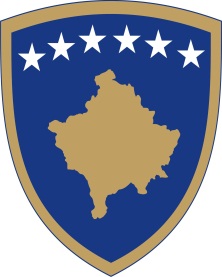 Republika e KosovësRepublika Kosova-Republic of KosovoQeveria-Vlada-GovernmentMinistria e Bujqësisë, Pylltarisë dhe Zhvillimit Rural - Ministarstvo Poljoprivrede, Šumarstva i Ruralnog Razvoja – M inistry of Agriculture, Forestry and Rural DevelopmentDOKUMENT KONSULTIMI PËR PROJEKT STRATEGJIA PËR BUJQËSI DHE ZHVILLIM RURAL 2022 – 2028 Përmbledhje e shkurtër për hartimin e Projekt Strategjisë për Bujqësi dhe Zhvillim Rural 2022 – 2028Arsyeja për hartimin e kësaj Projekt Strategjisë është krijimi i një baze ligjore funksionale dhe të zbatueshme për politikat kombëtare për bujqësi dhe zhvillim rural 2022-2028.Projekt Strategjia Kombëtare për Bujqësi dhe Zhvillim Rural 2022-2028 ka për qëllim që të sigurojë Qeverinë e Republikës së Kosovës dhe në veçanti, Ministrinë përgjegjëse për Bujqësisë, Pylltarisë dhe Zhvillimit Rural dhe palët e interesuara (fermerët, shoqatat e fermerëve, grupet e prodhuesve dhe përpunuesit si dhe banoret rurale) në një pikë referues shumëvjeçare për zhvillimin e bujqësisë dhe zonat rurale të Kosovës. Kjo Strategji krijon një bazë për hartimin e programeve operacionale në nivelit më të ulët hierarkik, në veçanti Programin për Bujqësi dhe Zhvillim Rural, po ashtu një pike referencë edhe për BE dhe Instrumenti e Para-Anëtarësimit  për Bujqësi dhe Zhvillim Rural (IPARD), dhe donatore të tjerë që e mbështesin sektorin e Bujqësisë dhe Zhvillimit Rural.Projekt Strategjia për Bujqësi dhe Zhvillim Rural, është përputhshmëri me Rregulloret e Bashkimit Evropian dhe në harmonizim me Politikën e Përbashkët Bujqësore të Bashkimit Evropian. Projekt Strategjia për Bujqësia dhe Zhvillimi Rural për periudhën 2022-2028 është një hap drejt përafrimit me Politiken e Përbashkët Bujqësore (PPB) te BEProjekt Strategjia për Bujqësi dhe Zhvillim Rural 2022-28 ndërlidhet me zbatimin e programit te Qeverise 2021-25, qe të dy dokumentet kanë për qellim zhvillimin e sektorit agro-rural dhe ne veçanti trajtojnë: rritja e konkurrencës në sektorit agro-ushqimor, menaxhimi i qëndrueshëm i resurseve natyrore, mbështetje e bizneseve në zhvillimin e zonave rurale, sigurisë ushqimore dh reformave ne administratë.Përshkrimi i shkurtër i çështjesMinistria përgjegjëse për çështjet e bujqësisë ka hartuar projekt strategjinë e cila do të zbatohet nga të gjitha institucionet dhe njësitë përkatëse të tyre si dhe të gjithë personat që marrin pjesë në bujqësi dhe zhvillim rural si fermerët, shoqatat e fermerëve, grupet e prodhuesve dhe përpunuesit si dhe banoret e zonave rurale.Qëllimi i konsultimitQëllim kryesor i konsultimit është vënia ne dispozicion te publikut, projekt strategjinë e cili përcakton zbatimin e Programi Kombëtar për Zbatimin e Marrëveshjes së Stabilizim Asociimit parashikon masa konkrete për përmirësuar zbatimin e politikës së bujqësisë dhe zhvillimit rural, të cilat përfshijnë forcimin e Strukturës Operative të përfshirë në përgatitjen, menaxhimin dhe kontrollin e kësaj politike, si dhe strukturimin e sektori agro-rural. Për këto dhe për arsye të tjera, Qeveria e Republikës së Kosovës, ka konsideruar që forma më e mirë e procesit të politikë bërjes në aspektin legjislativ, është konsultimi i hershëm me grupet e interesit, të cilat në një mënyrë apo tjetër, ndikojnë drejtpërdrejtë në përmirësimin e cilësisë së kësaj projekt strategjie.Procesi i konsultimeve me grupet e interesit do të bëhet në formë të shkruar, ku në mënyrë të detajuar, do të bëhen pyetjet për çështjet e propozuara. Përveç pyetjeve të cilat ne si organ propozues i kemi caktuar, grupet e interesit, do të kenë mundësinë të propozojnë edhe  çështjet  tjera të cilat mendojnë se janë të rëndësishme dhe të nevojshme për diskutim. Ofrimi i përgjigjeve të qarta dhe të argumentuara, do të kontribuonte drejtpërdrejtë në përmirësimin e cilësisë së projekt strategjisë së propozuar. Të gjitha komentet, rekomandimet, alternativat tuaja të propozuara në këtë Projekt Strategji, ne si institucion  propozues, do t‘i analizojmë dhe në afatin sa më të shkurtër, do të mundohemi t’i inkorporojmë pa e cenuar materien e këtij Projekt Strategjie.  Projekt strategjinë përfundimtare së bashku me tabelën informuese, do t’ua përcjellim të gjitha grupeve të përfshira në konsultim.Afati përfundimtar për dorëzimin e përgjigjeve 07 Dhjetor 2021 Afati përfundimtar i dorëzimit të kontributit me shkrim në kuadër të procesit të konsultimit, për Projekt Strategjisë për Bujqësi dhe Zhvillim Rural 2022 – 2028 është nga data 23 Nëntor  2021 deri më 07 Dhjetor 2021. Të gjitha komentet e pranuara deri në këtë afat do të përmblidhen nga ana e personit përgjegjës.Të gjitha kontributet me shkrim duhet të dorëzohen në formë elektronike në e-mail adresën: shqipe.dema@rks-gov.net; arbedona.spahiu@rks-gov.net;  me titull “Projekt Strategjia për Bujqësi dhe Zhvillim Rural 2022 – 2028”Ju lutemi që në kuadër të kontributit tuaj me shkrim, të specifikoni qartë së në çfarë cilësie jeni duke kontribuar në këtë proces konsultimi (p.sh. në cilësi të përfaqësuesit të institucionit, organizatës, kompanisë, në cilësi individuale, etj.)Komentet nga institucionet-organizatatJu lutem, që komentet tuaja të ofrohen sipas udhëzimeve të shënuara si ne vijim:Emri i institucionit/organizatës që jep komente:Fushat kryesore të veprimit të institucionit/organizatës:Informatat e kontaktit të institucionit/organizatës (adresa, e-mail, telefoni):Data e dërgimit të komenteve: Forma e kontributit është e hapur, mirëpo preferohet që kontributet tuaja t’i përfshini në kuadër të tabelës së bashkëngjitur si ne vijim në këtë dokument, e cila përfshin çështjet kyçe të këtij dokumenti.Bashkëngjitur me këtë dokument, gjeni “Projekt Strategjisë për Bujqësi dhe Zhvillim Rural 2022 – 2028”Çështjet kyçeKomente rreth draftit aktualKomente shtesë1Çka mendoni për Projekt Strategjisë për Bujqësi dhe Zhvillim Rural 2022 – 2028! 2Çka mendoni për përshkrimin e përgjithshëm për vendin dhe zonat rurale!3Çka mendoni për analizën e problemit!4. Çfarë opinioni keni në lidhje me lidhjen e problemeve të identifikuara me objektivat!5.Çfarë opinioni keni në lidhje me ndarjen e buxhetit sipas objektivave të përgjithshme!6. Çfarë mendoni për planin e  monitorimit dhe i vlerësimit